Sarbanam Shikshyalaya           Gokarneshwor-06 ,Jorpati, Kathmandu
                  Final Exam-2079Grade : 5					                	    FM:50
Subject :Computer	 		    	                     	    PM:20	 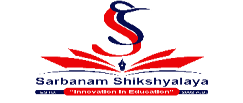     Time: 1hrs 15minStudents are 1. Fill in the blanks:							  (5) a. E-mail is used to ________and receive the information. b. ________is the starting page of any website.c. Lightpen is a __________device similar to a pen.d. Paint is available in each version of_________.e. The microsoft office is__________software.2. Write "True" or "False".                                                          	  (5)a. Internet stands for interconnected network. 
b. In wordpad, we cannot tyoe text.c.  Word pad is a word processing program.   d. E-mail is very slow and expensive to use.e. The monitor is called soft copy output unit.3. Write the full forms of:                                       			   (5)a. ALUb.DOSc. ISPd. URLe. ROM4. Write short notes on.                                                           		   (5) a. Monitor          b. Pendrive5. Answer the following questions:                                  	    (2x5=10)a. What is internet?b. Write any two uses of internet.c. What is zoom in?d. What is E-mail?e. What is computer?6. Draw  the following                                                         	    ( 2.5x2=5)a. Pendriveb. Monitor7.  Class Test                                                                                 		     (5)            8. Handwriting                                                                              	     (2)9. Discipline                                                                                 		     (2)10. Class activities /Homework activities                                           (2)                                            11.Oral                                                 					     (2)12. Regularity                                      					     (2)Sarbanam ShikshyalayaGokarneshwor-06, Jorpati, KathmanduFinal Examination-2079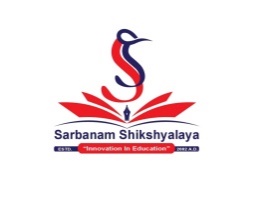 Class: 5                                                                                                              F.M=100Subject: Creative                                                                                             P.M=40   Time:1 hrs 30 minsDraw a picture of deer and color it.                                         	        (5)Dictation                                                            		       (20x0.5=10)Quiz question:      					       (20x0.5=10)Write full form of CID.Write full form of CA.Write name of instrument used to view object in the sky.Write the name of smallest planet.Who was the first prime minister of Nepal?Which is not a metal gold, resin, glass?Which part of the body continues to grow?Water in plants is transported by what?Who is widely considered as father of mathematics?Who invented airplane?At what degree Celsius water boils?Who wrote the story ‘Romeo and Juliet’?When is World Heritage day celebrated?What is the scientific study of plants called?Name the gas which is filled in balloons?Name the smallest bone in human body.Name the deepest ocean in the world.Name the country which has no capital city.Write the name of place where dead bodies are kept.Which means of transport is considered the fastest?Creating object. (Flower bouquet).                                             (10)Class test.                                                                                           (10)Handwriting.                                                                                      (5)Class evaluation.                                                                               (50)Sarbanam Shikshyalaya      Gokarneshwor-06, Jorpati, KathmanduFinal Examination-2079Class: 5                                                                                                              F.M=100Subject: Creative                                                                                             P.M=40   Time:1 hrs 30 minsDraw a picture of deer and color it.                                           	         (5)Dictation                                                            		       (20x0.5=10)Quiz question:      					       (20x0.5=10)Write full form of CID.Write full form of CA.Write name of instrument used to view object in the sky.Write the name of smallest planet.Who was the first prime minister of Nepal?Which is not a metal gold, resin, glass?Which part of the body continues to grow?Water in plants is transported by what?Who is widely considered as father of mathematics?Who invented airplane?At what degree Celsius water boils?Who wrote the story ‘Romeo and Juliet’?When is World Heritage day celebrated?What is the scientific study of plants called?Name the gas which is filled in balloons?Name the smallest bone in human body.Name the deepest ocean in the world.Name the country which has no capital city.Write the name of place where dead bodies are kept.Which means of transport is considered the fastest?Creating object. (Flower bouquet).                                            (10)Class test.                                                                                           (10)Handwriting.                                                                                      (5)Class evaluation.                                                                               (50)Sarbanam ShikshyalayaGokarneshwor-06, Jorpati, Kathmandu         Final Examination-2079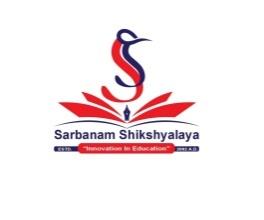 Class: 5                                                                                                                F.M=100Subject: English/Gra./Essay                                                                           P.M=40        Time: 2hrs 30mins1. Read the following passage and do the activities that follow. (10)Dinosaurs lived about 225 million years ago. The biggest dinosaurs were as big as ten elephants. The smallest were as small as a chicken. Some dinosaurs could fly and these were as big as planes. Scientists have found the bones of these types of dinosaurs in Africa and America. Some dinosaurs ate their own kind but most of them ate plants. The largest dinosaurs weigh about a thousand kilogram.A. Write T for true and F for false statements. 			(5x1=5)a. Dinosaurs lived about 252 million years ago.b. The biggest dinosaurs were as big as ten elephants.c. There were some dinosaurs that could fly.d. All dinosaurs were very big.e. Some dinosaurs did not eat their own kind.B. Answer the following questions.					 (5x1=5)a. When were dinosaurs found on earth?b. How big were the flying dinosaurs?c. What did most dinosaurs eat?d. What have scientists found in America and Africa?e. What was the weight of the largest dinosaurs?2 Fill in the blanks.							 (5x1=5)a) Two…………..swam in the pond.b) Sonu plays football. He is a …………c) I'm not allowed on the ……………d) A short time to relax is also called a …………….e) Rebecca stuck her tongue out at her ………….3. Match the following. 						(5X1=5)a) Energetic                                       	cyclistb) Oak Street                                     	full of energyc) Dentist                                           	sistersd) Pokhara                                         	tooth specialiste) Someone who rides a bicycle        Begnas lake  4. Answer the following questions. 				         (5x2=10)a. Who are astronauts?b. Why do we need a clean kitchen?c. How does the old school bus look like?d. What does Marvin want to be?e. Who was sick?5.Change the following sentences into indirect speech.. 		(5x1=5)a.She said,’’ I have a cap.’’b. Paru said,’’ I have got a toothache’’.c. Eman said,’’My father is a teacher.’’d.Sister said,’’ I chop the onions.’’e.She said,’’Water flows down.’’6. Define preposition with 5 examples.				 (5x1=5)7. Add suitable question tag against the following sentences.       (5x1=5)a) The children are tired, …………………?b) He swims really well, ………………..?c) I am a student, ………………?d) Let’s watch TV,………………?e) Don’t shout at us,……………….?8. Write an essay on the topic “Television”. 			(5x1=5)9. Complete these two conversations with sentences from the list below. 								             (5x1=5)Rina :  …………………..!  May I speak to Sandip, please?Mina : May I know ………………………?Rina : ………………. Sandip’s classmate.Mina: Sandip is not at home, ……………………. May I take a message?Rina: Rina: Yes, please tell sandip that he has to prepare a paragraph on " Discipline" for the assembly tomorrow morning.Mina : I will do that.Rina : …………………….	I am his sister, MinaThank youHellowho is speaking? I am Rina10. Read the given passage and do the activities. 			(10)Rama was a good as well as kind man. People loved him. For fourteen years he lived in the forest. One day, he and his brother Lakshman were walking through the forest. They were hungry. They came to a small hut. An old woman, Shabri, lived there. She was overjoyed when she saw Rama. She had a basket full of berries. She wanted Rama to eat only the sweet ones to Rama. He ate them. Lakshman was Shoked. He had never eaten anything bitten by someone else. Rama smiled at Lakshman. Later he told him, ‘She offered the berries with great love. I could not reject an offer with love.’A Write similar meaning to the following words .		        (5X1=5) a) Thrilledb) Tinyc) Sugaryd) Agede) StarvingB. Re-arrang the given letters to form a word. 		      (5x1=5)a) gryhunb) sketbac) ockedshd) jectree) Velo11) Class Test 							(10)12) Handwriting 							  (5)13) Discipline 							  (5)14) H.W / C.W activities						  (5)15) Oral 								  (5)16) Regularity 							  (5)Sarbanam Shikshyalaya       Gokarneshwor-06 ,Jorpati, Kathmandu
         Final Examination-2079Grade: 	5				                                      	FM:50
Subject :G.K 		  	                                                    	PM:20	     Time: 1hrs 15minStudents are required to anStudents are required to answer in their own words as far as practicable. Credit shall be given to clarity and originality, not rote knowledge.1. Fill in the blanks.                                                        		  (5)a. ____________means line is clear.b. _______ is the first lady singer to record Nepali song.c. World environment day is celebrated on_________.d. __________is the largest contintent.e. All the planets revolve round the sun____________.2. Write true or false.                                                         	(5)a. Rakshya Rana is the first lady pilot of Nepal.b. Australia is known as the land of maple.c.  Brain controls thought, memory and feeling of a human being.d. Insects have backbones.e. Most people in UK follow christianity.3. Re-arrange the letters to form a new word. 		(5)a.    aregenl=b.   pmolyic=c.   niwlfolog=d.   atnmouin=e.   crok=4. Choose the correct answer. 				(5)a. Which part of ginger plant is used by us ?i. Root         ii. Fruitb. Who is the first lady engineer?i. Srijana      ii.Kanti Mallac. Who is the first woman minister of Nepal?i. Dwarika Devi Thakurani      ii.Sahana Pradhand. When was Pasang Lhamu awards started? i. 2046 B.S    	 ii. 2052 B.Se. What is th height of Mt. Kanchanjunga?i. 8598m	ii. 8848m5. Write down the names of 5 districts. 				(5)6. Answer in one word .						(10)a. Which device produce electricity?b. What is the colour of gunpowder ?c. Who is the first lady police inspector ?d. Who started the system of Ghodejatra?e. What is the full form of 'DOS' ?f.  Which yellow metal is used to make ornaments?g. From which machine money can be withdrawn by using a card?h. What is the yellow part of an egg called?i.  Who made the temple of Changunarayan?j. Which colour is added to other colours to make them darker?7. Class Test                                                  				(5)8. Handwriting                                             				(2)9. Discipline                                                 				(2)10. C.W activities / H.W. activities          				(2)11. Oral                                                         				(2)12. Regularity                                               				(2)Sarbanam ShikshyalayaGokarneshwor-06, Jorpati, KathmanduFinal Examination-2079Class: 5                                                                                                              F.M=100Subject: Math                                                                                                  P.M=40        Time:2 hrs 30 minsQ.N.1 Fill in the blanks. 						[5x1=5]a. The product of 8 and 8 is …..b. If SP is greater than CP, it’s ……c.   and  are the ……..d. …….. is common point of two or more lines.e. ……. is the sum of 7 and 4.Q.N.2. Write True or False. 						[5x1=5]a. If CP is greater than SP, it’s loss.b.  and are unlike fraction.c. Sunday belongs to set of days in a week.d. The product of 7 and 7 is 46.e. 1 kg is equal to 1000g.Q.N.3 Write the base, power and coefficient of the following terms.	[5x1=5]a. xb. 12ac. 5a2d. 7x12e. -4x5Q.N.4 Draw the followings. 						[5x1=5]a. Hexagonb. Cylinderc. Coned. Cuboide. Right angled triangleQ.N.5 Solve the followings. 						[5x1=5]a. 8.38                       b. 5.01              c. 31.32  +2.19                         +3.25                +16.40d. 18.25                     e. 0.831   -11.75                        -0.731Q.N.6 i. Solve. 								[2x3=6]a.4x =16                     b.  = 12           c. 8p = 32ii. Divide.						 		[2x2=4]6a4  ÷  2a3             b. 54c3d9 ÷ 9c2d2Q.N.7. i. Multiply. 							[2x2=4]a. 2(x + y)b. 3a(a – 2b)ii. If a=1, b=2 find the value of. 						[2x3=6]a2 + b2        	         b. 2a2b          	c. 5ab2Q.N.8. i. Add 								[2x2=4]a. 2a2+5ab+6b2 and a2-2ab-4b2b. 3a+2b+5c  and 2a+5b-7c ii. Find the profit or loss. 						[2x3=6]CP =Rs. 125            SP=Rs. 150CP =Rs. 1325         SP =Rs.1300CP =Rs. 80             SP =Rs. 90Q.N.9. Find the perimeter from expression term.			[2.5x2=5]a.                                                     b.Q.N.10 Write the first five term of the following sequence.		[2.5x2=5]a. tn = 2nb. tn = 5n – 1Q.N.11 Class test 							[10]Q.N.12 Discipline  							[5]Q.N.13 Handwriting 							[5]Q.N. 14 Classwork / Homework activities				[5]Q.N.15 Oral 								[5]Q.N.16 Regularity 							[5];j{gfd lzIffnouf]s0f]{Zj/–^, sf7df8f}+jflif{s k/LIff–@)&(sIff– %							k"0ff{ÍM !)) 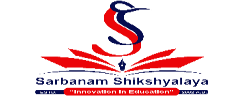 ljifoMg]kfnL÷Jofs/0f                                   pQL0ff{ÍM $);doM@M#)ld-ljBfyL{x?n] pQ/ lbFbf 3f]s]sf], s07 u/]sf] / kf7\ok':tsaf6 x'ax' ;f/]sf] h:tf] pQ/ glbO{ ;se/ cfˆg} z}nL / 9Ëdf cfˆgf s'/f cleJoQm u/L l;h{gfTds pQ/ lbg'kg]{5, cÍ lbFbf To:tf pQ/nfO{ al9 k|fyldstf lbOg]5 ._k|Zg !_ tn lbOPsf zAbx?sf] cy{ n]Vg'xf];\ . 				-%_ef]hg, kf7zfnf, ls/0f, kl/qmdf, k|sflztk|Zg @_ vfnL 7fpFdf pko'Qm zAb eg'{xf];\ . 				-%_s_ l;tfn] elg ====== sljtf n]V5' . -xfdL, tF, d_v_ cfh efO / alxgLn] eg] ====== cjb]lv /fd|/L k9\5f}F . -plgx?, xfdL, ltdLx?_u_ efOn] a'jfnfO{ eGof] ===== 38L lslglbg'xf];\ . -tF, ltdL, tkfO{F_3_ ;fyLn] lzIffnfO{ eGof] ========== cfh d]/f] 3/ cfp x} < -tkfO{F, ltdL, ptL_ª_ bfh'n] gf]j'{nfO{ eGg'eof] ===== ;Fw} u[xsfo{ u5'{ . -tkfO{F, t, d_k|Zg #_ z'4 agfO n]Vg'xf];\ . 						 -%_cf};fwL, sL;fg, ;lgjf/, kf7;fnf, ;Lsf/k|Zg $_ cy{ :ki6 x'g] u/L jfSodf k|of]u ug'{xf];\ . 			 -%_bofn', kmf]xf]/ , hfFu/, 3d08, lgodLtk|Zg %_ s/0f eg]sf] s] xf] < pbfx/0f ;lxt n]Vg'xf];\ . 			 -#_k|Zg ^_ tnsf zAbnfO{ pbfx/0fdf lbP h:t} u/L n]Vg'xf];\ .		 -@_h:t}M sljtf n]Vg] slj .s_ syf n]Vg] =================.v_ lut ufpg] =============.k|Zg &_ tnsf z'4 zAb 5fgL uf]nf] 3]/f nufpg'xf];\ . 			-%_s_ ldlt, dLlt, ldltv_ ljbf, jLbf, ljbfu_ jlsn, jsLn, alsn3_ ltdL, tLld, ltldª_ vG8, v08, v+8k|Zg *_ xfdLn] vfg] !) j6f cGgsf] gfd n]Vg'xf];\ . 			      -%_k|Zg (_tnsf] cg'R5]b k9\g''xf];\ / cGTodf ;f]lwPsf k|Zgx?sf]] pQ/ n]Vg'xf];\ .    -%_/]l8of] ;"rgf / ;~rf/sf] e/kbf]{ ;fwg xf] . /]l8of]sf] cfljisf/ u'lUnNdf] dfsf]{lnn] u/]sf x'g\ . /]l8of] n] lagf tf/ 6f9f 6f9f;Dd ;'rgf / ;Gb]z k'¥ofpg] u5{ . klxn] klxn] ;'rgf / dgf]/~hgsf] ;fwg /]l8of]dfq lyof] . dflg;x? /]l8of]af6 ;dfrf/ ;'Gg] u5{g\ . lut ;'g]/ cfgGb lng] sfd klg u5{g\ . /]l8of] Aof6«Laf6 rNn] ub{5 . /]l8of] ljh'nLaf6 klg rNg] kfOG5 . /]l8of] lgs} ;fgf] b]lv 7'nf] cfsf/df ;d]t kfOG5 . ;fgf /]l8of]x? vNtLd} /fv]/ klg lx8\g ;lsG5 . /]l8of]af6 af6fdf lxF8\bflxF8\b} ;dfrf/ klg ;'Gg ;lsG5 .tnsf k|Zgx?sf] pQ/ n]Vg'xf];\ Ms_ /]l8of] s] af6 rNn] u5{ <v_ /]l8of]af6 dflg;x? s] s] ;'Gg] u5{g\ <u_ /]l8of]sf] k|of]u sxfF x'G5 <3_ /]l8of] s;n] cfljisf/ u/]sf x'g\ <ª_ /]l8of]n] sxfF sxfF;Dd ;'rgf k'¥ofpF5 <k|Zg !)_  lj/fdL ePsf] sf/0f b]vfpFb} k|wfgfWofksHo"nfO{ 5'l§ dfu ub}{ lgj]bg n]Vg'xf];\ . -%_k|Zg !!_ tnsf k|Zgsf] 5f]6f] pQ/ n]Vg'xf];\ . 					  -!)_s_ zfl//Ls  ?kdf sdhf]/ dflg;nfO{ s] elgG5 <v_ s:tf dflg;nfO{ ckfª\u elgG5 <u_ b]jsf]6fsf] ;a}eGbf rlr{t s[lt s'g xf] <3_ /]Gh]g 3/af6 lg:sg'sf] sf/0f s] xf] <ª_ xfdLn] s:sf] dfg /fVg'k5{ <k|Zg !@_ tnsf k|Zgx?sf] nfdf] pQ/ n]Vg'xf];\ . 					-!)_s_ s'g s'g 7fpF x'Fb} d'lQmgfy k'luG5 <v_ Ps cfk;df ldn]/ a:g g]kfnLx?n] ug'{kg]{ sfd s] xf] <k|Zg !#_ PsfO k/LIff							       -!)_k|Zg !$_ x:tn]vg 								-%_k|Zg !%_ cg''zf;g 							-%_k|Zg !^_ sIffsfo{÷u[xsfo{ 						-%_k|Zg !&_ df}lvs pQ/ 							-%_k|Zg @*_ lgoldttf							-%_…;dfKtÚSarbanam ShikshyalayaGokarneshwor-06, Jorpati, KathmanduFinal Examination-2079        Class: 5                                                                                                             F.M=100        Subject: Science                                                                                             P.M=40 							        Time:2 hrs 30 minsFill in the blanks.                                                                                   (5x1=5)In our country there is ___________on smoking public areas.Always follow traffic _________ while crossing road.Whooping cough is also called _____________.Food contains___________ necessary for the body.Blood is pumped by ______________.Write ‘true’ or ‘false’.                      	                                            (5x1=5)Smoking increases athletic performance.Iodine controls goiter.Ecofriendly technologies are petrol, kerosene, firewood.The sudden movement and breaching of earth’s crust is earthquake.Blood is pumped by heart.Match the following.                                                                   	(5x1=5)Whooping cough                                  deficiency of vitamin ANight blindness                                     DPT vaccinePesticides                                               can be used for video conferenceNegative thinking                                 chemicals to kill pestsComputer                                              causes crimeWrite any 5 methods to control malnutrition.                              (5)Give reason.       	                                                       	              (2x2.5=5)Why do we need to eat food containing vitamin A?Why maternal and child care programme should be conducted in community?Answer the following questions in one sentence or one word. (10x1=10)Name one item of alcoholic beverages.Write full form of DPT.Write one method of waste disposal.Write full form of ICS.Which planet is known as red colored planet?Mention one symptom of chicken pox.Flowing river and moving car posses which energy?Define melting.How many state of matter are there?Mention one method to conserve environment.Differentiate between.	                                                  	(2x2.5=5)Communicable disease and non-communicable disease.Luminous body and non-luminous body.Draw the following.               		                                    	(2x2.5=5)AmoebaFirst aid kit boxDefine the following.        	                                                 	(2x2.5=5)Non-communicable diseaseIncinerationAnswer the following questions.                                    		(2x5=10)What is the main function of nucleus?What is meant by second hand smoking?Define first aid.Write two symptoms of tuberculosis.Mention two benefits of rest and sleep.Rearrange the given words.                                             		(5x1=5)oitdadicn-lohalco-olontechgy-evigneat-ortcelenic-Class test             	                                                		(10)Handwriting                                                                     		(5)Discipline                                                                          		(5)Classwork/Homework activities                                                    (5)Oral                                                                                    		(5)Regularity                                                                          		(5);j{gfd lzIffnouf]s0f]{Zj/–^, sf7df8f}+jflif{s k/LIff–@)&(sIff– %							 k"0ff{ÍM !)) ljifoM Social÷uf]s0f]{Zj/                              pQL0ff{ÍM $)							;doM@M#)ldGroup “A” SocialQ. 1) Fill in the blanks.							 (5)a)  We should never make a fun of …………….. People.b) A person with good manners is full of …………..c) Head of the state is …………… of a Country.d) Soil of mountain region is ……….. for agriculture.e) Capital of Srilanka is …………………Q. 2) Match the following. 						(5)a) Repairing Temple			Right to freedomb) Parma				Conversation of Culturec) Tree Plantation			Right of children d) All people are equal			helping in agricultural workse) No child marriage			Conversation of environmentQ. 3) Write the meaning of the following words. 			(5)a) Responsibilityb) Granaryc) Encouraged) Afforestatione) LandlockedQ. 4) Make a list of the goods that Nepal exports to other Countries. 	(5)Q.5) Write short answer for the following questions. 			(5)a) Which is the largest Island in the World?b) Who was the first Prime Minister of Nepal?c) Who is known as the light of Asia?d) How many languages are there in Nepal?e) Which is the smallest district of Nepal by area?Q. 6) Answer the following questions. 					(10)a)Why are industries not much developed in Nepal?b) Who are called national heroes?c) Why is Pasang Lhamu Sherpa Considered as a Courageous Lady?d) Write any two differences between a map and globe?e)How can we earn money from our agricutural and industrials products?Q. 7) Draw a map of Nepal using graphical method. 			(5)Group “B” uf]s0f]{Zj/                              k|Zg *_ vfnL 7fpF eg'{xf];\ .   					 -$_s_ au}Frfsf] k"mnsf] ================= kfOG5 .v_ hª\sk'm8df ===================== df rflxg] cfjZos tTj x'Fb}g .u_ k|fs[lts =================== sf] nflu ljZjd} g]kfn wgL b]z xf] .3_ emds s'df/Ln] ================= n]v]/ ;kmn ;flxTosf/ algg\ .k|Zg (_ l7s / a]l7s 5'6\ofpg'xf];\ .					-%_s_ g]jf/L efiffdf a]n ljjfxnfO{ æOxLÆ ug]{ elgG5 . -================_v_ ;'Gb/Lhn k|b"lift x'Fbf xfdL ;a} k|b"lift x'G5f}F . -================_u_ of]u ug]{ ;dodf c? sd{x?sf] klg ofb ug'{kg]{ x'G5 . -================_3_ xfd|f] wfld{s sfo{df ?vsf] dxTj x'Fb}g . -================_ª_ au}Frfdf k'mn]sf] k"mnn] ;'uGw lbG5 . -================_ k|Zg !)_ hf]8f ldnfpg'xf];\ .					 	-$_s_ ;+:sf/		lrgfpg]v_ k|tLs		k/Dk/fut rngu_ ;'/le		cg'zfl;t agfpF5 3_ wd{n]		;'uG3k|Zg !!_ tnsf k|Zgx?sf] pQ/ n]Vg'xf];\ .				 -*_s_ xl/t 3]/faf/ eg]sf] xf] <v_ l;4fy{ uf}tdn] b/af/ lsg 5f8] <u_ af}4wd{df s]nfO{ dxTj lbPsf] 5 <3_ a]n ljjfxnfO{ g]kfn efiffdf s] elgG5 <k|Zg !@_ tnsf] cg'R5]b k9L ;f]lwPsf k|Zgx?sf] pQ/ lbg'xf];\ .	 -$_cf]v|]gL uf]s0f]{Zj/sf] ;a}eGbf 6f9f /x]sf] 7fpF xf] . of] uf]s0f]{Zj/@ df k5{ . of] 7fpF lzjk'/L gfufh'{g /fli6«o lgs'~hleq kb{5 . oxfF tfdfª hfltsf dflg;sf] a;f]af; 5 . ;fy} oxfF cGo hfltsf dflg; klg 5g\ . of] 7fpFaf6 jfUåf/ glhs k5{ . jfUåf/ jfUdtL gbLsf] d'xfg xf] . oxfF ds}, sf]bf], kmfk/ h:tf cGgafnL pTkfbg x'G5 ..k|Zgx?Ms_ cf]v|]gLdf s'g hfltsf dflg; w]/} 5g\ <v_ cf]v|]gLdf s] s] pTkfbg x'G5 <u_ jfUdtL gbLsf] d'xfg s'g xf] <3_ cf]v|]gL s'g lgs'~hleq kb{5 <k|Zg !$_ PsfO{ kl/Iff 							-!)_k|Zg !%_ x:tn]vg							 -%_k|Zg !^_ cg''zf;g 							 -%_	k|Zg !&_ sIffsfo{÷u[xsfo{						 -%_k|Zg !*_ df}lvs 								 -%_	k|Zg !(_ lgoldttf 							 -%_…;dfKtÚ